Приложение 4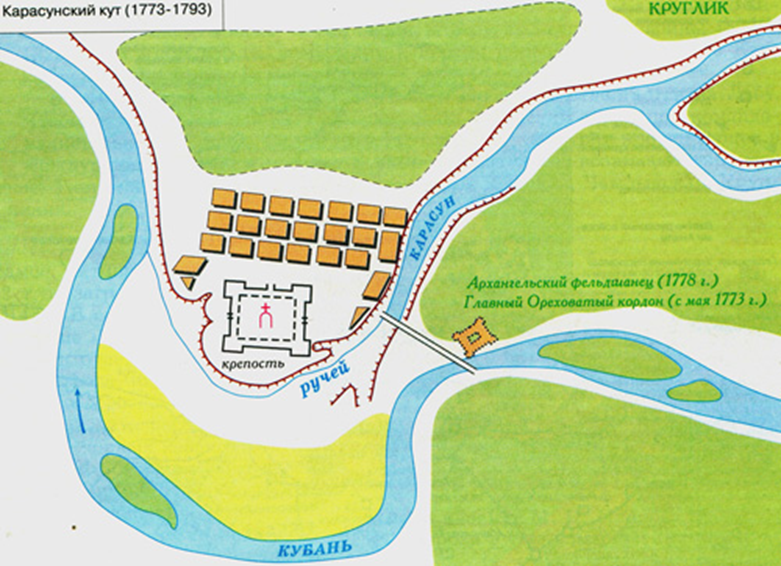 Рисунок 2. Архангельский фельдшанец, Карасунский кут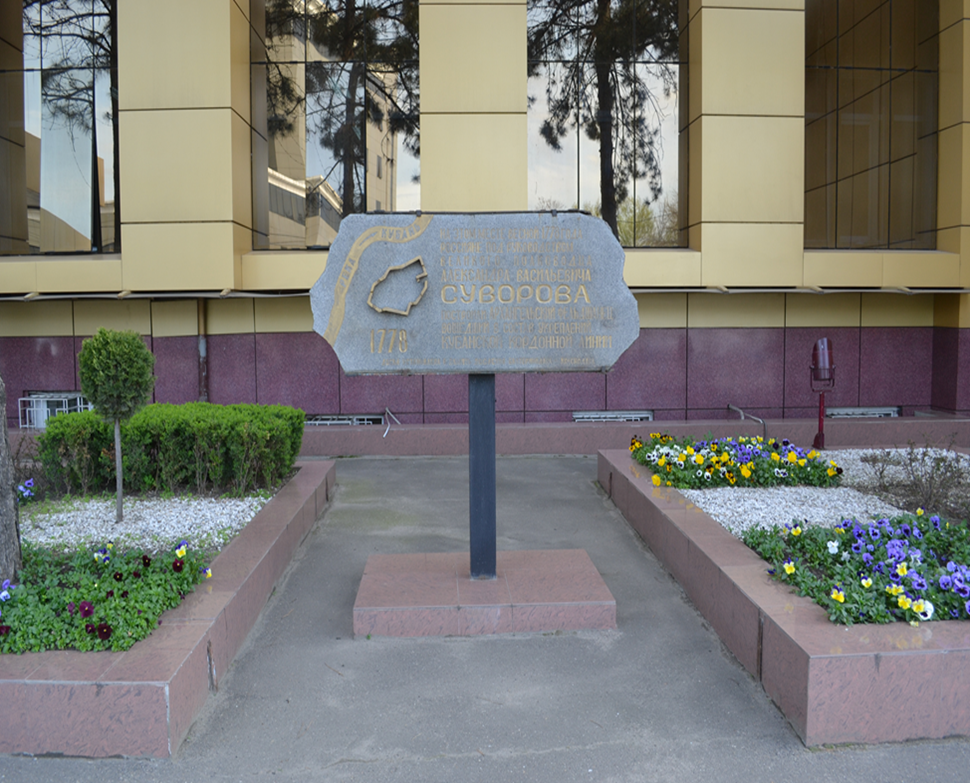 Фото 4. Памятный знак на месте Архангельского фельдшанца